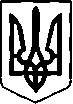 ХМЕЛЬНИЦЬКА МІСЬКА РАДАРІШЕННЯвід________________ № _________                                                 м. ХмельницькийПро затвердження переліку об’єктів (будівель, споруд, приміщень), які перебувають у власності територіальної громади м.Хмельницького та знаходяться на балансі закладів освіти м.ХмельницькогоРозглянувши пропозицію виконавчого комітету Хмельницької міської ради, з метою впорядкування обліку майна територіальної громади міста, оформлення та державної реєстрації права власності на об’єкти нерухомого майна, керуючись Законом України «Про місцеве самоврядування в Україні», міська радаВИРІШИЛА:1. Затвердити перелік об’єктів (будівель, споруд, приміщень), які перебувають у власності територіальної громади м.Хмельницького та знаходяться на балансі закладів освіти  м. Хмельницького згідно з додатком.2. Відповідальність за виконання рішення покласти на Департамент освіти та науки Хмельницької міської ради.3. Контроль за виконанням рішення покласти на постійну комісію з питань  охорони здоров’я, соціальної політики, гуманітарних питань та розвитку громадянського суспільства, свободи слова та інформації.Міський голова									О.СИМЧИШИНДодатокдо рішення сесії міської радивід _____________ року №______Перелікоб'єктів (будівель, споруд, приміщень), які перебувають у власності територіальної громади м.Хмельницького та знаходяться на балансі закладів освіти м.ХмельницькогоСекретар міської ради								М.КРИВАКВ.о. директора Департаменту							С.ГУБАЙ№п/пНазва закладуАдреса об'єктаЗагальна площа об’єктів (будівель, споруд, приміщень)Організація, у якій заклад знаходиться на балансі1.Навчально-виховний комплекс №2 м.Хмельницького29009вул.І.Франка, 57Будівля школи7424,7 кв.м.Навчально- виховний комплекс №2 м.Хмельницького1.Навчально-виховний комплекс №2 м.Хмельницького29009вул.І.Франка, 57Приміщення теплиці- 127,5 кв.м.Навчально- виховний комплекс №2 м.Хмельницького1.Навчально-виховний комплекс №2 м.Хмельницького29009вул.І.Франка, 57Приміщення гаража- 96,6 кв.м.Навчально- виховний комплекс №2 м.Хмельницького2.Хмельницький навчально-виховний комплекс №429019вул.Перемоги,9Будівля школи- 3000,6 кв.м. Будівля школи- 2533,5 кв.м.Хмельницький навчально- виховний комплекс №42.Хмельницький навчально-виховний комплекс №429019вул.Перемоги,9Будівля школи- 3000,6 кв.м. Будівля школи- 2533,5 кв.м.Хмельницький навчально- виховний комплекс №42.Хмельницький навчально-виховний комплекс №429019вул.Перемоги,3/1Приміщення овочесховища- 71,5 кв.м.Хмельницький навчально- виховний комплекс №42.Хмельницький навчально-виховний комплекс №429019вул.Перемоги,3/1Будівля школи- 2606,8 кв.м.Хмельницький навчально- виховний комплекс №42.Хмельницький навчально-виховний комплекс №429019вул.Перемоги,3/1Приміщення комори- 71,9кв.м.Хмельницький навчально- виховний комплекс №43.Навчально-виховний комплекс №7 м.Хмельницького29025вул.Курчатова,4/3Будівля школи-7475,2 кв.м.Навчально-виховний комплекс №7 м.Хмельницького 3.Навчально-виховний комплекс №7 м.Хмельницького29025вул.Курчатова,4/3Будівля теплиці – 98,7 кв.м.Навчально-виховний комплекс №7 м.Хмельницького 4.Навчально-виховний комплекс №9 м.Хмельницького29006вул.Чорновола,155Будівля школи-4425,10 кв.м.Навчально-виховний комплекс №9 м.Хмельницького5.Навчально-виховний комплекс №10 м.Хмельницького29000вул.Водопровідна,9 АБудівля школи-9897,3 кв.м.Навчально-виховний комплекс №10 м.Хмельницького6.Навчально-виховне об’єднання №23 м.Хмельницького29022вул.Карбишева,6Будівля школи -2595,5 кв.м.Навчально-виховне об’єднання №23 м.Хмельницького6.Навчально-виховне об’єднання №23 м.Хмельницького29022вул.Карбишева,6Приміщення – 1023,8 кв.м.Навчально-виховне об’єднання №23 м.Хмельницького7.Спеціалізована загальноосвітня школа І-ІІІ ступенів №8 м.Хмельницького29006вул.Якова Гальчевського,34Будівля школи -3787,3 кв.м.Спеціалізована загальноосвітня школа І-ІІІ ступенів №8 м.Хмельницького7.Спеціалізована загальноосвітня школа І-ІІІ ступенів №8 м.Хмельницького29006вул.Пілотська,125Приміщення – 3150,4 кв.м.Спеціалізована загальноосвітня школа І-ІІІ ступенів №8 м.Хмельницького8.Спеціалізована загальноосвітня школа І-ІІІ ступенів №29 м.Хмельницького29025вул.Вокзальна,16Будівля школи - 2730,7 кв.м.Спеціалізована загальноосвітня школа І-ІІІ ступенів №29 м.Хмельницького8.Спеціалізована загальноосвітня школа І-ІІІ ступенів №29 м.Хмельницького29025вул.Вокзальна,16Приміщення Басейну - 563,8 кв.м. Спеціалізована загальноосвітня школа І-ІІІ ступенів №29 м.Хмельницького8.Спеціалізована загальноосвітня школа І-ІІІ ступенів №29 м.Хмельницького29025вул.Вокзальна,16Приміщення теплиці - 258,5 кв.м. Спеціалізована загальноосвітня школа І-ІІІ ступенів №29 м.Хмельницького8.Спеціалізована загальноосвітня школа І-ІІІ ступенів №29 м.Хмельницького29025вул.Вокзальна,16Приміщення центрального теплового пункту - 84,0 кв.м.Спеціалізована загальноосвітня школа І-ІІІ ступенів №29 м.Хмельницького9.Хмельницька спеціальна загальноосвітня школа №3229013вул.Гагаріна,33Приміщення майстерні – 936,0 кв.м.Хмельницька спеціальна загальноосвітня школа №329.Хмельницька спеціальна загальноосвітня школа №3229013вул.Гагаріна,33Приміщення майстерні – 242,4 кв.м.Хмельницька спеціальна загальноосвітня школа №3210.Хмельницький дошкільний навчальний заклад №25 «Калинонька»29000пров.Маяковського,17Будівля школи-2379,2 кв. м.Хмельницький дошкільний навчальний заклад №25 «Калинонька»11.Навчально-виховний комплекс №31 «Дошкільний навчальний заклад-загальноосвітній навчальний заклад І ступеня»29019вул.М.Мазура,17Будівля школи-3594,3 кв.м.Навчально-виховний комплекс №31 «Дошкільний навчальний заклад-загальноосвітній навчальний заклад І ступеня»12.Хмельницький заклад дошкільної освіти №9 «Кобзарик»29027вул.М.Залізняка,32Будівля школи - 5134,7 кв.м.Хмельницький заклад дошкільної освіти №9 «Кобзарик»13.Хмельницький заклад дошкільної освіти №43 «Горобинка»29016вул.Молодіжна,5/2Будівля школи - 4144,0 кв. м.Хмельницький заклад дошкільної освіти №43 «Горобинка»13.Хмельницький заклад дошкільної освіти №43 «Горобинка»29016вул.Молодіжна,5/2Підсобне приміщення - 77,8 кв. м.Хмельницький заклад дошкільної освіти №43 «Горобинка»